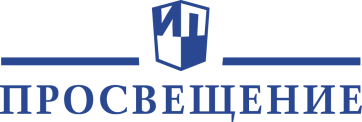 Ежедневный мониторинг СМИ28 марта 2018СодержаниеИздательско-образовательная деятельность в фокусе федеральных органов власти	1Ключевые новости сферы образования	3Группа компаний Просвещение	5Новости рынка книгоиздания и цифровых образовательных ресурсов	8Издательско-образовательная деятельность в фокусе федеральных органов властиКлючевые новости сферы образованияГруппа компаний ПросвещениеНовости рынка книгоиздания и цифровых образовательных ресурсовПолные тексты сообщенийИздательско-образовательная деятельность в фокусе федеральных органов властиРИА Новости, Москва, 27.03.2018Госдума ратифицировала соглашение с Южной Осетией о признании образованияМОСКВА, 27 мар - РИА Новости. Госдума во вторник ратифицировала соглашение между правительствами России и Южной Осетии о взаимном признании образования и квалификаций.Согласно пояснительной записке к соглашению, документ был подписан в Москве 12 апреля 2017 года."Соглашение направлено на развитие отношений в сфере образования и науки, обеспечение взаимного признания образования и (или) квалификаций, полученных в образовательных и (или) научных организациях Российской Федерации и Республики Южная Осетия по образовательным программам, аккредитованным в соответствии с законодательством каждого из государств сторон", - говорится в пояснительной записке.Как сообщается, соглашение регулирует взаимное признание основного общего, среднего общего, среднего профессионального и высшего образования, полученного в РФ и Южной Осетии, с предоставлением обладателям образования соответствующих прав для продолжения обучения и осуществления профессиональной деятельности в каждом из государств сторон.Подчеркивается, что документ отвечает интересам РФ в части повышения экспортного потенциала российской системы образования, способствует расширению образовательного сотрудничества между государствами, разрешает ряд вопросов, связанных с обучением обладателей соответствующего образования в России и Южной Осетии. https://ria.ru/world/20180327/1517356920.htmlК дайджесту сообщенийРИА Новости, Москва, 27.03.2018Эксперты: для создания инклюзии в детсадах нужны изменения в ФГОСМОСКВА, 27 мар - РИА Новости. В России необходимо разработать специальные методические программы для дошколят, которые бы учитывали интересы как детей с особенностями развития, так и детей без ограничений по здоровью, и зафиксировать их в федеральных государственных образовательных стандартах (ФГОС), считают участники заседания экспертного совета по дошкольному образованию комитета Госдумы по образованию и науке.Сегодня инклюзивное образование в РФ регулируется конституцией, федеральным законом "Об образовании", ФЗ "О социальной защите инвалидов в РФ", а также конвенцией о правах ребенка."Существует необходимость разработки адаптированных образовательных программ в группах комбинируемой направленности, когда у нас нормативно развивающиеся дети и несколько детей с ограниченными возможностями. Есть определенные нестыковки в нашей нормативно-правовой базе, которые требуют разъяснений", - сообщила в ходе заседания во вторник член рабочей группы Минобрнауки РФ по разработке ФГОС дошкольного образования, член экспертного совета по дошкольному образованию Госдумы Оксана Скорлупова.По ее словам, необходимо адаптировать основную образовательную программу в таких группах для ее освоения детьми с ОВЗ.Как следует из текста итогового решения заседания, его участники предлагают дополнить федеральные государственные образовательные стандарты по каждому уровню образования с указанием форм получения дошкольного образования и форм обучения лиц с ОВЗ и инвалидностью, предусмотрев особые условия получения ими образования - в частности, указав обязательное наличие педагогов с соответствующей квалификацией.При этом участники заседания видят необходимость на нормативно-правовом уровне исключить практику зачисления и приема детей с ограниченными возможностями здоровья и инвалидностью в группы общеобразовательной направленности без одновременного перехода таких групп на адаптированную программу обучения, учитывающую интересы детей-инвалидов.По словам замдиректора департамента государственной политики в сфере защиты прав детей Минобрнауки Ирины Терехиной, сегодня в детсадах, где обучаются дети с ОВЗ, существует нехватка дефектологов и логопедов, при этом количество специалистов и их штатное расписание определяют сами дошкольные учреждения, и этот вопрос нормативными актами не регламентируется.По словам Терехиной, в настоящее время в Минобрнауки также прорабатывается вопрос обеспечения целевого обучения специалистов-дефектологов из регионов, где наблюдается их нехватка. https://ria.ru/sn_edu/20180327/1517392433.htmlК дайджесту сообщенийТАСС, Москва, 27.03.2018В Думу внесен проект об обязанности педагогов оказывать первую медпомощь детям в школахАвторы законопроекта указывают, что "крайне остро стоит вопрос о возможности оказания работниками школ и дошкольных учреждений первой помощи детям до прибытия бригад скорой"МОСКВА, 27 марта. /ТАСС/. Глава комитета Госдумы по охране здоровья Дмитрий Морозов и член думского комитета по образованию и науке Алена Аршинова (оба - "Единая Россия") внесли во вторник в Госдуму законопроект, которым устанавливается обязанность педагогических работников оказывать первую медицинскую помощь детям в школах в случае необходимости. Текст документа размещен в электронной базе нижней палаты парламента.В пояснительной записке авторы указывают, что в настоящее время "крайне остро стоит вопрос о возможности оказания работниками школ и дошкольных учреждений первой помощи детям до прибытия бригад скорой и неотложной медицинской помощи".Предлагаемые поправки "регламентируют оказание педагогическими работниками первой помощи детям, устанавливают обязанность педагогических работников по оказанию первой помощи, дополняют перечень организаций, осуществляющих мероприятия по охране здоровья детей, государственными и муниципальными образовательными организациями", указывают единороссы.В частности, предусматривается внесение изменений в статью 31 "Первая помощь" закона "Об основах охраны здоровья граждан в РФ", в которой изложен список лиц, обязанных оказывать первую помощь "до оказания медицинской помощи". В настоящее время она "оказывается гражданам при несчастных случаях, травмах, отравлениях и других состояниях и заболеваниях, угрожающих их жизни и здоровью, лицами, обязанными оказывать первую помощь в соответствии с федеральным законом или со специальным правилом и имеющими соответствующую подготовку, в том числе сотрудниками ОВД РФ, сотрудниками, военнослужащими и работниками Государственной противопожарной службы, спасателями аварийно-спасательных формирований и служб". В этот список предлагается включить и педагогических работников.Кроме того, законопроектом "предусматривается особый порядок допуска несовершеннолетних обучающихся к занятиям физической культурой и спортом, а также обязанность родителей сообщать образовательной организации информацию о состоянии здоровья несовершеннолетнего обучающегося в случае, если для получения им образования требуется создание особых условий обучения".По словам разработчиков, их инициатива подготовлена "в целях совершенствования организации оказания первой помощи и медицинской помощи детям, обучающимся в образовательных организациях". Они указывают на то, что "актуальность проблемы организации медицинской помощи детям в школах и дошкольных учреждениях характеризуется продолжающимся регрессом состояния здоровья детей в период пребывания их в образовательных учреждениях, что указывает на недостаточную эффективность проводимых в настоящее время мероприятий". "Возрастает число случаев резкого ухудшения здоровья обучающихся во время занятий физической культурой, требующих срочного медицинского вмешательства", - констатируют авторы. http://tass.ru/obschestvo/5071286К дайджесту сообщенийТАСС, Москва, 27.03.2018В РФ создадут серию мультфильмов по отечественной литературной классикеМинобрнауки сегментировало список мультфильмов по классам школыМОСКВА, 27 марта. /ТАСС/. Министерство культуры и Министерство образования и науки РФ работают над экранизацией произведений русской литературы.Об этом во вторник сообщила директор департамента кинематографии Минкультуры Ольга Любимова на круглом столе в Госдуме."Одно из важнейших поручений для нас и для Минобрнауки: был разработан проект - он почти готов, - связанный с экранизацией важнейших художественных произведений отечественной литературы для школьников самых разных классов. Минобрнауки представило очень интересный список, он сегментирован по классам - с первого по четвертый, с пятого по восьмой и с девятого по одиннадцатый. И анимация должна быть разной, ведь понятно, что школьники растут", - сообщила Любимова.Она также отметила положительную динамику в сфере российской анимации, сказав, что в 2013 году было выпущено 103 анимационных фильма, в 2017 уже 163, а запущено в производство - 232. "Такое увеличение происходит за счет того, что увеличивается государственная поддержка в адрес анимационных сериалов", - сказала Любимова. Директор департамента кинематографии Минкультуры Ольга Любимоваhttp://tass.ru/kultura/5070188К дайджесту сообщенийНациональная Служба Новостей (nsn.fm), Москва, 27.03.2018Общественная палата: Школа, а не репетиторы должны готовить ребенка к ЕГЭЕГЭ рассчитан на среднестатистического ученика. Если учитель не в состоянии подготовить школьников к этому экзамену, ему надо задуматься, свое ли место он занимает. Такое мнение на пресс-конференции в НСН высказала первый зампредседателя комиссии по науке и образованию Общественной палаты РФ, председатель координационного совета Ассоциации учителей литературы Людмила Дудова. Она заявила, что именно школа, а не репетиторы должны готовить учеников к сдаче ЕГЭ. "Готовить школьников к ЕГЭ специально нет необходимости. Если ученик систематически изучает предметы, а учитель качественно готовит, то сдать ЕГЭ не составляет труда. ЕГЭ ориентирован на базовый уровень, на среднего ученика. Если учитель не может подготовить к сдаче экзамена каждого ребенка, то педагогу надо серьезно задуматься, тем ли делом он занимается. Я бы не стала такого педагога держать в школе", - сказала она. Дудова добавила, что в настоящее время проблема подготовки педагогов существует. По ее словам, определенный процент ошибок при сдаче ЕГЭ был связан именно с недостаточным уровнем подготовки педагогов. Ранее группа депутатов Госдумы от фракции ЛДПР внесла законодательную инициативу об отмене ЕГЭ и возвращению к предыдущей системе аттестации школьников. По мнению авторов инициативы, школы не могут подготовить школьников к качественной сдаче экзамена и родители вынуждены прибегать к помощи дорогостоящих репетиторов. Общественная палата: Школа, а не репетиторы должны готовить ребенка к ЕГЭhttp://nsn.fm/hots/obshhestvennaya-palata-shkola-a-ne-repetitory-dolzhny-gotovit-rebenka-k-ege.htmlК дайджесту сообщенийНациональная Служба Новостей (nsn.fm), Москва, 27.03.2018ОНФ: У школьников должно быть несколько шансов сдать ЕГЭЭксперт рабочей группы ОНФ "Образование и Культура", директор фонда "Национальные ресурсы образования" Татьяна Половкова на пресс-конференции в НСН заявила, что школьникам необходимо предоставить неоднократное право сдачи ЕГЭ. "По результатам опроса, проведенного нами в 2017 году среди 140 тыс. школьников, выяснилось, что лишь 10% волнует проблема ЕГЭ. Из этого можно сделать вывод, что тотальной паники по поводу ЕГЭ у детей нет. Между тем, у этих 10-ти процентов есть страх по поводу того, что будет часто меняться процедура единого госэкзамена и что они не успеют подготовиться. Во-вторых, школьники беспокоятся, что у них есть всего одна попытка, чтобы состояться в жизни. С этой точки зрения мне кажется правильной инициатива, с которой в свое время выходила ОП - разрешить неоднократную сдачу ЕГЭ", - считает Половкова. Эксперт добавила, что неоднократная сдача ЕГЭ может быть введена к 2030 году. Однако, по ее мнению, это необходимо сделать как можно раньше. "Ребенок должен иметь возможность два-три раза в год сдать экзамен. У школьника не должно быть ощущения, что у него есть только одна попытка состояться в жизни", - заявила она. Ранее на пресс-конференции зампредседателя комитета Госдумы по образованию и науке Борис Чернышов заявил, что ЕГЭ необходимо отменить. Он один из авторов соответствующей законодательной инициативы. ОНФ: У школьников должно быть несколько шансов сдать ЕГЭhttp://nsn.fm/hots/onf-u-shkolnikov-dolzhno-byt-neskolko-shansov-sdat-ege.htmlК дайджесту сообщенийНациональная Служба Новостей (nsn.fm), Москва, 27.03.2018В НСН началась пресс-конференция, посвященная возможной отмене ЕГЭДепутаты Госдумы внесли на рассмотрение в верхнюю и нижнюю палаты парламента законопроект об отмене Единого государственного экзамена (ЕГЭ). По мнению авторов инициативы, реформа образования, начавшаяся в 2002 году с введением ЕГЭ, не принесла ожидаемых результатов. Кроме того родители вынуждены прибегать к дорогостоящим услугам репетиторов, чтобы дети смогли подготовиться к сдаче ЕГЭ. В эти минуты в пресс-центре информационного агентства "Национальная Служба Новостей" начинается пресс-конференция на тему: "Когда отменят ЕГЭ?". Ее участники - авторы инициативы отмены ЕГЭ, общественники и специалисты по образованию - обсудят будущее системы образования России. Интернет-трансляцию пресс-конференции можно посмотреть здесь. В НСН началась пресс-конференция, посвященная возможной отмене ЕГЭ http://nsn.fm/hots/v-nsn-nachalas-press-konferenciya-posvyashhennaya-vozmozhnoy-otmene-ege.htmlК дайджесту сообщенийКлючевые новости сферы образованияLenta.Ru, Москва, 27.03.2018Трудности переводаЛяпунов КонстантинЗачем нужен единый образовательный стандартСовет по федеральным государственным образовательным стандартам при Министерстве образования и науки 28 марта заканчивает прием предложений по доработке проекта федерального государственного образовательного стандарта (ФГОС) для средней школы. Для младших классов он был одобрен на прошлой неделе. Работа над новыми стандартами началась в июле 2017 года после того, как на "Прямой линии" с президентом Владимир Путин признал существование проблемы сохранения единого образовательного пространства.Ни для кого не секрет, что сейчас школы учат детей не только по разным учебникам, но и образовательные программы у них могут кардинально различаться. Где-то, например, десятичные дроби проходят в пятом классе, а обыкновенные - в шестом, а где-то наоборот. Даже на каникулы часть школ отпускает учеников после пяти недель обучения, а другая часть сохранила четвертную каникулярную систему. И как быть ученику при переходе из одной в школы в другую?Очевидная разностьПроблема различных школьных программ особенно актуально стоит перед семьями военных и представителей силовых ведомств, которые довольно часто переезжают из города в город по служебной необходимости. "С просьбой о помощи к нам обращаются многие военнослужащие, ставшие заложниками сложившейся в образовании ситуации", - рассказывает эксперт комитета Госдумы по труду, социальной политике и делам ветеранов Вячеслав Калинин. "Дело в разном уровне знаний, который дают образовательные учреждения. На это накладываются еще и общие бытовые проблемы, появляющиеся после переезда из города в город, и процесс привыкания к новому окружению и учителям. В результате дети имеют серьезные пробелы в знаниях. Нередки случаи, когда даже круглые отличники после переезда скатывались на тройки", - говорит он.Подобная история произошла с семьей друзей автора этого материала. В прошлом году они переехали из Санкт-Петербурга в Москву. Сын, когда получил учебники за седьмой класс, сказал, что треть тем и заданий по английскому, алгебре и физике он уже проходил в прошлом году в старой школе. Больше месяца ничего не делал на уроках, и так привык к расслабленному состоянию и ощущению всезнайства, что, когда пошел новый материал, родители его с трудом загнали в рамки, как говорят, "образовательного процесса".Как можно перевести ребенка в другую школу, когда программы в одном образовательном учреждении у разных учителей могут отличаться. "До сих пор программу обучения выбирает сам учитель, делает так называемую авторскую программу, и он только согласовывает ее с директором", - рассказывает учитель информатики ГБОУ г. Москвы "Школа № 1329" Владимир Шереметьев. "В одном классе уклон может быть техническим, в другом - более широко развивающим. О чем можно говорить, если сейчас широко распространены три программы обучения со своими учебно-методическими комплектами, а всего таких около десяти. И каждый из комплектов учебников утвержден и аттестован. Поэтому и переход из одной школы в другую может даться очень тяжело, если программы обучения в них не совпадают", - считает учитель.Разные программы обучения зависят еще и от формата среднего образования. Существует обычная средняя школа, таких сейчас большинство. А также есть гимназии и лицеи, которые имеют более высокий статус. "Но более высокий статус не гарантирует лучшие знания, - подчеркивает Вячеслав Калинин. - Все зависит опять же от учителей и директора". Раньше школам было выгодно переименовываться в лицеи и гимназии - бюджетное финансирование у них было выше, но сейчас суммы, выделяемые школам и лицеям с гимназиями в расчете на одного ученика, сравнялись.Сосуд или факел?С проблемой отсутствия единого образовательного стандарта согласен и первый заместитель председателя комитета Госдумы по образованию и науке Олег Смолин. "Когда ученик переезжает из одного региона в другой или даже переходит из одной московской школы в другую, он может оказаться в абсолютно другой образовательной среде", - говорит депутат. Произошло это, по его мнению, в 2007 году, когда был принят федеральный закон "Об образовании" №309. Тогда в государственном стандарте исчезло содержание образования. Произошло это по двум причинам. Первое, чиновники решили перейти на компетентностный подход. Это значит - учить детей умениям и развивать их способности. И второе, содержание стандарта требовалось обсуждать с образовательным сообществом. А у каждого педагога свое представление о содержании образования. Поэтому и решили не включать его в стандарт, а утвердить, не обсуждая в рамках образовательной программы."В педагогической среде существует давний спор о том, что такое ученик: сосуд, который следует наполнить, или факел, который нужно зажечь? Конечно, это факел" - убежден Олег Смолин. "Но если сосуд пустой, то и факел не загорится. Нельзя учить умениям, если нет определенных знаний. Следует сочетать знаниевый подход и развитие умений и способностей ученика", - отмечает Смолин. По его мнению, в новом проекте образовательных стандартов появились позитивные составляющие. Во-первых, чиновники пытаются вернуть в образовательный процесс содержание и предметные результаты. Во-вторых, это содержание будет одинаково распределено по классам, и ученик не окажется при переходе из одной школы в другую в ином образовательном пространстве. И в-третьих, если говорить о литературе, плюсом является то, что упор сделан на чтение русской классики.Обновление ФГОС необходимоПодчеркивает необходимость скорейшего принятия ФГОС заведующий кафедры мировой литературы и культуры факультета международной журналистики МГИМО МИД РФ профессор Юрий Вяземский. "Обновление ФГОС необходимо, и необходимо срочно. Проблема в том, что у нас в стране нет единого образовательного пространства. В одних школах преподают так, в других эдак", - уверен профессор. "Я однажды заглянул к коллегам на экзамен по русской литературе. И там была девушка, она ничего не знала про "Войну и мир" Льва Николаевича Толстого. Ни на один вопрос не смогла ответить. Но когда я поговорил с ней после экзамена, оказалось, что она очень хорошо знает Серебряный век: увлекается Велимиром Хлебниковым, цитирует Ходасевича. И таких примеров тысячи, когда образование у наших детей с какими-то дикими лакунами", - рассказывает Вяземский.Все предложения по доработке ФГОСов для средней школы должны быть сделаны к 28 марта. В документах впервые прописано, что должен уметь ученик, заканчивая каждый класс. К примеру, к концу шестого класса он должен знать употребление числительных в научной речи, правописание местоимений с "не" и "ни", прочитать "Тараса Бульбу" и "Дубровского". В пятом классе иметь представление о Древней Греции, Древнем Востоке и Древнем Риме, знать, как пишется "не" с прилагательными, прочитать "Муму", выучить несколько басен Крылова. И так по каждому школьному предмету. Не будет исключена и вариативность образования, чего так опасаются педагоги. Например, ФГОСы по математике также останутся разделены на базовый и углубленный уровни.В советское время существовала единая программа, один учебник по каждому предмету. После развала СССР программы писали все кому не лень. "Такая же чехарда происходила и с учебниками", - вспоминает Вячеслав Калинин. "Сейчас пришло время привести все к единому стандарту. И очень важно, что работе над новым ФГОСом большое внимание уделяет глава Минобрнауки Ольга Васильева. Так, недавно ведомство озвучило список школьных учебников, которые соответствуют новому федеральному стандарту. И все они будут проходить строгую научную экспертизу", - говорит он.В Министерстве образования уверены, что рассматриваемый проект ФГОС обеспечит реальное единое образовательное пространство, позволяя ученикам беспрепятственно продолжать обучение на любом этапе в любой школе страны. А излишнее разнообразие программ только затрудняет это, увеличивая нагрузку на ребенка. https://lenta.ru/articles/2018/03/27/fgos/К дайджесту сообщенийАргументы и Факты, Москва, 28.03.2018Миллиарды на школу: пропащие и обретённыеСмирнов АлексейПАРТА О ДВУХ КОНЦАХПочему до простых школ не доходят миллиарды, выделенные на образованиеСможет ли Россия совершить технологический прорыв, если ее будущее учится в ветхих школах по старым учебникам? Заступая в 2016 г. на пост министра образования, Ольга Васильева констатировала: 550 школ в РФ находятся в ветхом состоянии, десятки тысяч нуждаются в капремонте, учебниках, современном оборудовании, интернете. прошло два года, но острота проблемы не сгладилась - отчаявшиеся учителя и сами школьники выкладывают в сеть ролики о бедственном положении их учебных заведений. как исправить положение?пока не рухнут стены? 2 млн школьников занимаются в зданиях, требующих капитального ремонта.И некоторые учителя решили: больше так продолжаться не может.УВОЛИЛИ ЗА ПРАВДУВ конце декабря 2017 г. молодую учительницу биологии Елену Носову из Сочи уволили после того, как она выложила в Интернет видео, демонстрирующее ужасающее состояние класса. "Я обращалась к руководству школы и в администрацию города с просьбами привести в порядок условия труда, - объясняет Елена Носова. - Но мне приходили письменные ответы, что все соответствует норме. И я решила добиваться справедливости через телевидение"."Железная дверь висела на одной петле, парты сломаны, вздутые столешницы, штукатурка отвалилась от стен, стулья без спинок... В классе 15 парт, а детей 40-45, им приходится сидеть по трое или брать стулья из соседнего кабинета, ставить вдоль стены и писать, положив тетрадь на колени", - комментировала Елена отснятые кадры.Видео вызвало огромный резонанс. Но через неделю после его обнародования учительница лишилась работы."Якобы родительница пожаловалась, что я с ней грубо общалась по телефону. Но при этом они даже не обозначили, что именно такого я сказала. На самом деле я ничего не нарушала. Меня уволили за правду, а жалобы родителей сфабриковали", - объясняет Носова. Многие учителя сочувствовали Елене и даже благодарили - в школу завезли новые парты, сделали косметический ремонт, но публично поддержать боялись. После огласки в прессе школу посетил губернатор Краснодарского края и поручил мэру Сочи пересмотреть кадровый состав руководства школы. Директор школы уволился по собственному желанию, согласившись, что недоработал.В феврале этого года точно так же "за правду" пострадал 9-классник школы № 3 райцентра Березовка Красноярского кр. Родители попросили ученика снять треснувшие стены и затянутые полиэтиленом рамы, чтобы приложить к жалобе. Ведь учиться в классах при температуре 10 градусов невыносимо. Однако юного папарацци заметила директриса, вызвала полицию и потребовала поставить подростка на учет.УБИЛИ СВОИМИ РУКАМИ?Где-то ветшающая школа становится не только угрозой для жизни учеников, но и причиной смерти всего населенного пункта. Про школу в алтайском селе Андроново "АиФ" уже писал. Там родители и просто неравнодушные селяне буквально вынудили местные власти изыскать 1 млн 139 тыс. руб. на ремонт школы, в которой протекла крыша. В итоге стены и потолок школы покрылись разводами плесени, штукатурка отваливалась, деревянные оконные рамы перекосило.Андроновские школьники вынуждены были ездить в школу за 12 км. Родители протестовали. На них давили районные власти, мам и пап вызывали на комиссию в райцентр, им выносили предупреждения за "нарушения прав детей на образование". Но андроновцы не сдавались. И частично отремонтированное здание открыло-таки свои двери 1 марта. А 20 марта на районной комиссии было принято решение... о понижении статуса андроновской школы - со средней общеобразовательной до начальной. По мнению местных чиновников, село Андроново, где проживают более 500 человек, относится к категории вымирающих. Видимо, чиновникам не приходит в голову, что из-за их действий село это вымрет гораздо быстрее.Школа на 45 детей в Невельском р-не Псковской обл. прославилась после того, как там побывала программа "Летучий отряд" с Леной Летучей. И обнаружила текущую крышу, плесень с грибами на лестничных проемах, холод и сырость в классах - дети сидели в куртках. После чего начался поэтапный ремонт помещения."Посуду обновили, завезли еще две интерактивные доски, теннисный стол, отремонтировали вход. Но в спортзале окна до сих пор закрыты пленкой и фанерой. Крыша течет, плесень на стенах осталась", - говорят родители.Однако в Управлении образования Псковской обл. молчат - неизвестно, будут ли выделены деньги на дальнейший ремонт.В Дагестане в селении Хебатли жители уже 7 лет ждут строительства новой школы. А старая тем временем грозит обрушиться на головы учеников. Всего в республике в капремонте нуждается не менее 300 школ."100 ветхих школ отремонтируют в течение года в основном в горных районах - в бюджет на это заложили 200 млн руб. Но изыщем дополнительно средства. В основном помогут выходцы из Дагестана - депутаты, члены Совета Федерации, достаточно обеспеченные люди", - сказал врио главы республики Владимир Васильев.РУССКИЙ - В СТОЛОВОЙЕсть проблемы в некоторых школах Новосибирска. В гимназии № 3 занятия иногда проходят в столовой - кабинетов на всех не хватает, а на реконструкцию здания и пристройку нет денег. В школе № 57 Дзержинского р-на родители не могут добиться капремонта несколько лет.Со стен сыплется штукатурка, а физкультура проходит в коридоре - спортзал в таком состоянии, что гораздо больше шансов угробить, а не укрепить здоровье детей.В Нижнем Новгороде депутаты забили тревогу. " На проведение ремонтных работ в школах нужен 1 млрд руб., а у нас всего 121 млн в этом году, - заявил депутат городской думы Игорь Богданов. - Из 23 школ Ленинского р-на в 15 крыши находятся в аварийном состоянии. Вода льется ручьем на перекрытия, валится штукатурка, рушатся стены".И такая ситуация во многих регионах. Достанет ли у местных чиновников совести отремонтировать классы?ШКОЛУ СПАСЛИ САМИ  И все же есть примеры, где проблемы с приведением школ в рабочее состояние удается решить.Так, в Екатеринбурге родители и педагоги, объединившись, заставили чиновников отремонтировать родную школу.Скандал разгорелся в августе 2017 г. Роспотребнадзор проверил школу № 84 на улице Листопадной, 4 (19-й военный городок), и запретил проводить там уроки: и детям, и учителям находиться в здании было опасно. В школе более 50 (!) лет не проводился капитальный ремонт.Замены требовало все: кровля, электропроводка, сантехника, трубы, стены. Учатся там 700 ребятишек, половина из которых - дети военнослужащих. Из-за юридической казуистики военные и городские власти перекладывали друг на друга ответственность за проведение ремонта.В итоге родители собрали митинг, а потом кинули клич в соцсетях с просьбой всем неравнодушным помочь стройматериалами и мужскими руками. Лишь после такой огласки власти приняли решение выделить 1,5 млн руб. из городского и областного бюджетов. Совместными усилиями здание привели в порядок."Ситуация повторяется из года в год, - рассказала директор школы № 84 Татьяна Плюхина. - В конце лета педагоги берутся за мастерки, пилы и молотки и начинают приводить школу в порядок. Хочу, чтобы власти поняли: одними мастерками проблему не решить. Школа требует капитального ремонта".В карельской деревне Вокнаволок нашли оригинальный выход из положения. Несколько лет назад ее признали культурной столицей финно-угорского мира. Деревне более 500 лет, в этих местах были записаны основные руны эпоса "Калевала". В постсоветское время Вокнаволоку пришлось несладко, местные предприятия закрывались одно за другим, и центром жизни здесь стала общеобразовательная средняя школа, построенная в 1995 г. на деньги Финляндии.Местные власти понимают значение школы и не жалеют сил, чтобы ее сохранить. В 2000-м в ее здание переселили администрацию, библиотеку и детсад. Школу обеспечили современной техникой, учителям платят приличные зарплаты, а лучшие ученики могут рассчитывать на небольшие стипендии. Поддерживают школу и финские власти.Есть надежда, что государство активнее подключится к решению проблемы. Министр образования Ольга Васильева сообщила: на ремонт всех старых школ нужно 10 млрд руб. Есть планы привлечь частные компании в рамках государственно-частного партнерства.Ведь сдвинулся же с мертвой точки вопрос строительства новых школ.В ЧЕЙ КАРМАН ЗАЛЕЗТЬ? В РОДИТЕЛЬСКИЙ! На 2018 г. федеральный бюджет выделил на образование 663 млрд руб. - на 68 млрд больше, чем в 2017 г. Рост расходов даже превысил уровень официальной инфляции, чего не было уже несколько лет. Увеличиваются расходы и по госпрограмме развития образования, в этом году на нее запланировано 481 млрд руб.К сожалению, обычные школы этих баснословных сумм не видят. Потому что финансовое обеспечение школ по большей части - забота регионов и местных властей. И если у первых бюджеты зачастую бедные, то у вторых и вовсе нищие. А потому при планировании школьных бюджетов о расходах на ремонт даже не вспоминают - найти бы деньги на зарплаты учителям и учебники детям.РЕМОНТА ТРИ ГОДА ЖДУТ?А между тем, по словам министра образования Ольги Васильевой, "сегодня страшная проблема со структурой школьных зданий". "Физический износ школьных зданий очень актуален. Большинство наших школ, а это 42 тыс. учебных заведений, построено 40-50 лет назад, это практически основная проблема для всех регионов страны", - сообщила глава Минобрнауки в конце 2017 г. на правительственном часе в Госдуме."Федеральный центр в последние годы выделяет существенные средства на строительство новых школ ( в 2017 г. открылось больше сотни новых школ. - Ред.), - объясняет директор Института развития образования НИУ ВШЭ Ирина Абанкина. - А вот проблема текущего ремонта, приведения школ в надлежащее состояние часто уходит на второй план.Первостепенная ответственность регионов - это заработная плата педагогов ( надо выполнять майские указы президента), учебники и прочие учебные расходы. Поскольку школы находятся в муниципальной собственности, то за содержание и ремонт зданий отвечают местные власти. Причем деньги на текущий ремонт должны выделяться раз в три года. Однако на деле такая строчка расходов в бюджетах муниципалитетов практически отсутствует.Если же нужно отремонтировать крышу, стены, заменить полы или привести в порядок туалеты - это считается капремонтом. И суммы там фигурируют совсем другие. Выделяться они должны отдельной целевой субсидией со всей необходимой проектной документацией. Муниципалитеты же в последние годы вынуждены изыскивать средства на оплату административно-управленческого и вспомогательного персонала (субсидия региона выделяется в основном на педагогический состав). В отдельных регионах на зарплаты администрации потратили стимулирующую часть зарплаты педагогов, что спровоцировало громкие скандалы. Так что у муниципалитетов средств на ремонт практически нет.Да, в школу регулярно приходят пожнадзор, другие ведомства, которые выписывают предписания об устранении нарушений. Но предписание - недостаточное основание для того, чтобы муниципалитет выделил деньги.Директор должен сам думать, где их искать. И ты хоть обыщись, если деньги по нормативу выделены только на зарплату, учебные расходы и оснащение учебного процесса.В итоге можно только посочувствовать родителям, на которых давит школьная администрация, чтобы они софинансировали приведение учебных заведений в порядок. Мало того, многие родители готовы добровольно помогать школе, если бы эта работа была организована прозрачно, с участием управляющего совета школы. Неумение школьной администрации открыто, честно вести диалог с родителями, использовать их помощь (необязательно денежную), нерациональное расходование средств (например, закупка дорогостоящего оборудования, которое потом не используется), неумение применять конкурсные процедуры для привлечения подрядчиков и тем самым экономить деньги еще больше ухудшает ситуацию".СВОЯ КУБЫШКА"Судя по данным опросов, многие директора школ ожидают еще больших проблем с оснащением и поддержкой материально-технической базы школ, - считает директор Центра экономики непрерывного образования РАНХиГС Татьяна Клячко. - Однако там, где произошло укрупнение школ, руководство в целом воспринимает ситуацию с бóльшим оптимизмом, чем раньше, утверждая, что жить им стало легче. Видимо, это связано с тем, что они получают более значительные суммы в свое распоряжение, им легче решать насущные проблемы.Кроме того, надо учитывать, что введение стимулирующей части заработной платы учителей дало директорам больше инструментов воздействия на педколлектив: одних миловать, а у других, наоборот, ухудшать материальное положение. То, что директора с большей свободой распоряжаются деньгами, привело их к большей удовлетворенности финансовым положением даже без увеличения финансирования. Справедливости ради надо сказать, что число недовольных зарплатой учителей впервые за долгие годы стало снижаться. Не устраивает зарплата 59,1% учителей, в прошлом году таких было 64%.Родители говорят, что с появлением платных услуг в школах величина поборов снизилась. Проблему нехватки финансирования теперь отчасти решают за счет все того же родительского кармана, нередко навязывая платные кружки и сверхурочные занятия, которые стали во многом обязательными".БОЛЬШАЯ ЧАСТЬ ШКОЛ ПОСТРОЕНА ПОЛВЕКА НАЗАД.Путь к знаниям бывает тернистым.Фото PhotoXPressИнфографика Анастасии КОНДРАТЬЕВОЙК дайджесту сообщенийТАСС, Москва, 28.03.2018Устную часть ЕГЭ по иностранным языкам досрочно сдадут более 3 тыс. человекУточняется, что более 3,1 тыс. человек записались на экзамен по английскому языку, 102 - на экзамен по немецкому, 71 - по французскому и 27 - по испанскомуМОСКВА, 28 марта. /ТАСС/. Устную часть Единого госэкзамена (ЕГЭ) по иностранным языкам в досрочный период сдадут более 3 тыс. участников, сообщили в Рособрнадзоре."Заявления на сдачу устной части ЕГЭ по иностранным языкам в досрочный период подали около 3,3 тыс. человек, из них более 3,1 тыс. записались на экзамен по английскому языку. ЕГЭ по английскому языку пройдет в 133 пунктах проведения экзаменов (ППЭ), организованных в 83 субъектах РФ. Немецкий язык намерены сдавать 102 участника, французский - 71, испанский - 27", - отметили в пресс-службе. Отмечается, что результаты ЕГЭ по иностранному языку объявят не позднее 16 апреля.Раздел "Говорение" был введен в ЕГЭ по иностранным языкам в 2015 году. Решение сдавать устную часть экзамена участник принимает добровольно. За выполнение письменной части работы участник ЕГЭ может получить до 80 баллов, устная часть максимально оценивается в 20 баллов. Сдача двух частей экзамена предусмотрена в разные дни. Письменный ЕГЭ по иностранным языкам в досрочный период пройдет 2 апреля.Процедура сдачи устной части автоматизирована, экзамен проходит за компьютером с использованием аудиогарнитуры. Для проведения устного экзамена могут также использоваться лингафонные кабинеты с соответствующим оборудованием. Продолжительность устной части экзамена составляет 15 минут. Во всех ППЭ, где проходят экзамены досрочного периода, ведется видеонаблюдение в режиме онлайн.Досрочный период ЕГЭ в 2018 году проходит с 21 марта по 11 апреля, основной - с 28 мая по 2 июля. http://tass.ru/obschestvo/5072898К дайджесту сообщенийРИА Новости, Москва, 27.03.2018В школах Ульяновской области введут изучение бизнеса и инновацийМОСКВА, 27 мар - РИА Новости. В школах Ульяновской области со следующего года планируется ввести обязательное изучение бизнеса и инноваций, сообщает пресс-служба фонда "Сколково".В Ульяновске во вторник стартовал региональный этап всероссийского проекта для стартапов Open Innovations Startup Tour, являющегося совместным региональным туром институтов развития по регионам РФ, который организован при поддержке правительства РФ в целях развития инновационного предпринимательства в России. Startup Tour включает в себя не только конкурс технологических проектов, но и большую образовательную и конференционную части. Тур проводится в разных городах России начиная с 2011 года.Как пояснили в пресс-службе, ввод обязательного образования, связанного с развитием предпринимательства и инновациями, делается для увеличения количества бизнесменов в регионе, а также роста налогооблагаемой базы.По словам губернатора области Сергея Морозова, главная цель - добиться того, чтобы было как можно больше предпринимателей, которые умеют превращать знания в хорошие проекты и зарабатывать на этом, чтобы Ульяновская область получала дополнительные налоговые отчисления.Глава региона пообещал создавать для развития подобных проектов все необходимые условия, быть площадкой для развития разных стартапов."Мир сейчас меняется, новые рабочие места, новые возможности создаются не корпорациями, а компаниями, которые работают в индустрии знаний. Боюсь показаться идеалистом, но очень скоро большинством фабрик и заводов будут управлять роботы. И здесь любая страна или регион, любой человек должны найти для себя способ выжить, лучше за счет знаний", - сказал советник президента Фонда "Сколково" Пекка Вильякайнен. https://ria.ru/society/20180327/1517378608.htmlК дайджесту сообщенийРИА Новости, Москва, 27.03.2018Школьникам Камчатки расскажут об истории курильской десантной операцииПЕТРОПАВЛОВСК-КАМЧАТСКИЙ, 27 мар - РИА Новости. Выездные уроки по истории курильской десантной операции августа-сентября 1945 года пройдут в городах и селах Камчатки, сообщил РИА Новости представитель пресс-службы Законодательного собрания края."На протяжении многих лет Законодательное собрание Камчатского края курирует историко-географические экспедиции на Курилы, где шли бои с Японией. В этом году запланирована уже 22-я по счету экспедиция при поддержке министерства обороны и Русского географического общества", - сказал собеседник агентства.По его словам, краеведы регулярно встречаются со школьниками Петропавловска-Камчатского и подробно рассказывают о Курильской десантной операции против японских войск во время Второй мировой войны с целью овладения Курильскими островами. Теперь такие уроки пройдут и в других населенных пунктах Камчатского края."Курильская десантная операция поставила окончательную победную точку во Второй мировой войне, но в большинстве учебников информация об этом занимает всего несколько абзацев. На архивах операции до сих пор стоит гриф "Совершенно секретно", - цитирует пресс-служба слова председателя Заксобрания Камчатки Валерия Раенко, по инициативе которого и будут организованы выездные уроки.По его словам, за два десятилетия участники экспедиции обследовали Шумшу, Матуа и ряд других островов Курильской гряды на предмет поиска японских береговых оборонительных сооружений, захоронения советских и японских воинов, любых новых фактов, которые прольют свет на события тех лет."На основе собранных материалов уже сделана масса интересных исторических открытий. Проводятся выставки, созданы документальные фильмы о работе экспедиций. Издана книга "Дальневосточники" на основе воспоминаний Порфирия Дьякова, который командовал десантными войсками 101-й стрелковой дивизии первого Дальневосточного фронта", - цитирует пресс-служба Раенко. https://ria.ru/society/20180327/1517394133.htmlК дайджесту сообщенийKp.ru, Москва, 27.03.2018В Хабаровске открылась выставка роботовИгнатьева МарияВ ней представлены модели, созданные юными жителями краяВ дальневосточной столице сегодня открылась выставка "Действующие модели роботов". На ней продемонстрировали модели, которые создали и разработали дети, которые учатся в школах дополнительного образования и организациях детского технического творчества. Все они участвовали в конкурсе по робототехнике, это 75 ребят от 9 до 17 лет.- С каждым годом растет техническая сложность проектов, дети отходят от простых конструкций и мастерят более сложные и интересные работы. Некоторые из них пытаются воплотить свои конструкторские и изобретательские идеи на практике. Благодаря выставке дети могут оценить свои умения, объяснить не только функционал своего технического творчества, но и его назначение. Помимо этого, выставка способствует развитию инженерной мысли и позволяет обменяться опытом,- рассказал Аркадий Немцев, директор Центра технического творчества. Зрителям показали 40 роботов, об этом сообщили в пресс-службе краевого правительства. Среди них были: сортировщик для "Почты России ", робопомощник, робоизмеритель, робот-поводырь, автомат для конфет, робот-официант, садовник, умный будильник и другие не менее интересные модели. В Хабаровске открылась выставка роботовhttps://www.hab.kp.ru/online/news/3063727/К дайджесту сообщенийМосковский Комсомолец (mk.ru), Москва, 27.03.2018Денег нет: в школах начали запрещать рабочие тетрадиЦикулина СветланаУчебные пособия объявлены злом, пагубно сказывающимся на творческих способностях ребенкаСо следующего года многие российские школы вводят запрет на использование индивидуальных рабочих тетрадей. Данные пособия объявлены злом, пагубно сказывающимся на творческих способностях ребенка. Учителям, в свою очередь, рекомендовано развивать на своих уроках альтернативные методы преподавания. Однако в чем они должны состоять, пока абсолютно не понятно ни педагогам, ни родителям. Данное нововведение связано с тем, что после жалоб родителей на поборы Министерство образования разъяснило, что всю обязательную литературу должна закупать школа, а дополнительную родители могут приобретать добровольно. В результате рабочие тетради по большинству предметов не только признали необязательными, но и вообще решили их запретить - от греха подальше.Напомним, что уже несколько лет подряд родители школьников из разных регионов России жаловались на то, что их вынуждают покупать различные учебные пособия, в частности рабочие тетради, которые идут в паре к большинству современных учебников. После вмешательства прокуратуры Министерство образования дало разъяснение, что покупка обязательных пособий является обязанностью школы, а дополнительные книжки родители приобретать не обязаны и могут делать это исключительно по собственному желанию. Однако после скандала многие учебные заведения предпочли не рисковать и просто-напросто запретить учителям использовать на уроках рабочие тетради. - В нашем классе покупка рабочих тетрадей за свой счет всех устраивала, - рассказывает мама второклассника из Подмосковья. - Мы закупали только то, что действительно нужно, и обходилось это совсем недорого. Однако на последнем собрании нам заявили, что учителю запрещается использовать в классе любые материалы, купленные родителями. Данный запрет действует даже в случае, если весь класс подпишет протокол о добровольном согласии на их приобретение. Позиция школа теперь такова, что все нужное они купят сами, а если не купят, значит, это нам и не нужно. Нам было сказано, что из всех предметов решено обеспечить школьников рабочими тетрадями только по английскому языку. Это значит, что рабочих тетрадей по другим предметам со следующего года не будет. Теперь, получается, чтобы сохранить уровень подготовки по русскому и математике, нам самим придется дома дополнительно заниматься с детьми. Как обычно, наше мнение и мнение учителей никого не интересует, нам надоели уже бесконечные эксперименты над детьми, когда сначала что-то активно навязывают, а потом резко запрещают. В нынешней ситуации ходят слухи, что наезд на рабочие тетради происходит из-за тренда на продвижение электронного обучения, когда все учебники будут выкладываться в электронном виде. Вот только закупки учебных планшетов для всех учеников вряд ли кто-то собирается предусматривать, так что опять пойдем по замкнутому кругу.Конечно, есть среди родителей немало и тех, кто крайне радуется медленному, но верному искоренению рабочих тетрадей из российских учебных заведений. - Я рада, что эти бесполезные пособия наконец-то решили упразднить или хотя бы ограничить их использование, - говорит мама пятиклассницы из Екатеринбурга. - Дело в том, что нас заставляли покупать огромное количество на деле совершенно не нужных пособий, в том числе по музыке и ИЗО, которые потом практически не использовались и пылились в шкафу. К тому же многие учителя после появления рабочих тетрадей перестали совсем работать с детьми в обычных, особенно это касается начальной школы. В результате многие дети очень медленно и коряво пишут, так как не переписывают задание полностью, а просто вставляют в пособие нужный ответ. Помимо прочего в последние годы продажа различных тетрадей и пособий уже явно превратилась в весьма прибыльный бизнес для их производителей. По мнению многих родителей, цены на них были изрядно завышены, особенно для жителей регионов, где зарплаты значительно ниже, чем в той же столице.На условиях анонимности директор одной из подмосковных школ рассказал нам, почему администрации учебных заведений решили пойти на полный запрет учебной литературы, купленной на средства родителей:"Нам четко разъяснили, что приобретение рабочих тетрадей на деньги родителей должно быть строго добровольным. Но даже протокол о согласии на их покупку за подписью всех родителей не гарантирует школе, что кто-то не пожалуется потом наверх и не заявит, что подписал данный документ под давлением. Такие случаи уже были, они обернулись в конечном итоге большими проблемами и для администрации, и для учителей. Поэтому мы приняли решение, что в классе педагоги будут заниматься с детьми только по тем пособиям, которые закупила школа. В нашем учебном заведении мы не собираемся полностью отказываться от рабочих тетрадей. По тем предметам, по которым они действительно необходимы, как по иностранному языку например, они будут закуплены на следующий год силами учебного заведения".О том, стоит ли полностью отказываться от рабочих тетрадей, чего больше они принесли современным школьникам, вреда или пользы, мы выяснили у учителя начальной школы с 30-летним стажем Натальи Морозовой:"Если честно, то практически все время, как я работаю в школе, над детьми и учителями ставят какие-то эксперименты, с изменений начинается каждый учебный год. На самом деле грамотный педагог практически любое нововведение может обратить на пользу школьникам. Была, конечно, польза и от рабочих тетрадей, при условии их разумного использования. Дело в том, что нынешняя программа очень насыщенная, нужно успевать осваивать значительно больше материала, чем раньше. Рабочие тетради помогали детям экономить время, сразу заполняя ответ в печатном пособии, а не переписывая все задание в тетрадь. Ни на каком творческом развитии школьников это, естественно, не сказывалось, если учитель не ограничивался только этой формой работы.Против бездумной отмены рабочих тетрадей в данный момент говорит еще и то, что школа выбирает по каждому предмету учебник определенного издательства. Но учебно-методический комплекс (УМК) дисциплины включает в себя не только учебник, но, как правило, и рабочую тетрадь и другие пособия, необходимые для полного и успешного освоения предмета. В результате при запрете части пособий получается очень странная ситуация: школы сами выбрали определенный УМК, а дальше начинают дербанить его на куски: эти учебники мы покупаем, эти нет, ерунда же получается. Я не удивлюсь, если сейчас учителям предложат распечатывать листочки из рабочих тетрадей и раздавать их школьникам, но все это мы уже проходили до массового введения рабочих тетрадей. Безусловно, все подобные ситуации происходят из-за экономии, которая постоянно действует в отношении нашего образования, кто бы что ни говорил. Учителям сейчас запрещено просить родителей покупать что-либо, а что делать, если в нужном объеме нам не выдают ни бумаги для принтеров, ни маркеров для доски. Некоторые педагоги давно покупают самое необходимого за свои деньги, так как их просто загнали в замкнутый круг".Получайте короткую вечернюю рассылку лучшего в "МК" - подпишитесь на наш Telegram. фото: Наталья Мущинкинаhttp://www.mk.ru/social/2018/03/27/deneg-net-v-shkolakh-nachali-zapreshhat-rabochie-tetradi.htmlК дайджесту сообщенийИА Башинформ, Уфа, 27.03.2018В Башкирии утверждена проектная инициатива по развитию электронного образованияВ Уфе на заседании президиума правительства РБ 27 марта председатель регионального Госкомитета по информатизации и вопросам функционирования системы "Открытая Республика" Расул Таипов рассказал о проектной инициативе "Развитие электронного образования в Республике Башкортостан", разработанной в рамках программы "Цифровая экономика Российской Федерации". "Наша задача - обеспечить доступ всем социальным группам населения вне зависимости от места проживания и физического состояния к высококачественному образованию всех уровней, а также к переобучению и повышению квалификации, - сказал Расул Таипов. - Добиться повышения уровня образования за счет перехода образовательных организаций на качественно новую ступень развития с применением электронного обучения и дистанционных образовательных технологий. Создание индустрии электронного образования будет способствовать развитию цифровой экономики, укреплению кадрового и творческого потенциалов". По информации пресс-службы правительства РБ, для финансового обеспечения реализации проектной инициативы в 2018-2023 годах предлагается использовать средства, выделенные в рамках госпрограммы "Развитие информационного общества в Республике Башкортостан", сформированные за счет средств республиканского бюджета в размере 60 млн рублей. http://www.bashinform.ru/news/1135421-v-bashkirii-utverzhdena-proektnaya-initsiativa-po-razvitiyu-elektronnogo-obrazovaniya/К дайджесту сообщенийРИА ФедералПресс, Москва, 27.03.2018Ямальские депутаты предлагают закрепить на федеральном уровне формы обучения для детей кочевниковСАЛЕХАРД, 27 марта, ФедералПресс. Депутаты Законодательного собрания Ямало-Ненецкого автономного округа предлагают закрепить на федеральном уровне формы образования детей коренных малочисленных народов, принятые в регионе. Как сообщает пресс-служба окружного парламента, 26 марта председатель комитета по социальной политике и ЖКХ Елена Зленко провела очередное заседание рабочей группы по разработке поправок в ФЗ "Об образовании в Российской Федерации"."Участники рабочей группы, изучив опыт субъектов Российской Федерации, где проживают коренные малочисленные народы Севера, уверены, что такая инициатива будет поддержана региональными коллегами", - отмечают в пресс-службе Заксобрания.Елена Зленко предложила доработать некоторые детали документа к апрелю."В ямальской системе образования большое количество школ-интернатов, в которых обучается свыше 80 % от общего числа детей коренных малочисленных народов Севера. Однако у интернатной системы есть определенные недостатки: отрыв ребенка от семьи, родного языка, традиций и обычаев. Создание правового регулирования специальной формы образования для детей, которые совместно с родителями ведут традиционный образ жизни, очень важно. Такая форма, безусловно, имеет право на существование. Наши предложения для этого практически готовы. Надеемся, что наша работа в этом направлении даст положительный результат", - отметила Елена Зленко.Фото: пресс-служба губернатора ЯНАО http://fedpress.ru/news/89/policy/2000942К дайджесту сообщенийРИА Воронеж (riavrn.ru), Воронеж, 27.03.2018В Воронежской области на видеозапись ЕГЭ и ОГЭ в 2018 году потратят до 41,2 млн рублейБеляева ЮлияВ каждом помещении должно быть не менее 2 камер.Власти начали поиски подрядчика для организации видеонаблюдения и видеозаписи проведения ЕГЭ и ОГЭ в Воронеже и области. Стоимость контракта - до 41,2 млн рублей. Документы опубликовали на сайте госзакупок в понедельник, 26 марта. Заказчиком услуги является государственное бюджетное учреждение Воронежской области "Региональный центр обработки информации единого государственного экзамена и мониторинга качества образования "ИТЭК". Согласно документам закупки, подрядчик должен обеспечить в каждом помещении, где будут проходить экзамены, не менее 2 видеокамер. Исполнитель должен будет установить видеонаблюдение, следить за функционированием системы, а также хранить видеозаписи проведения экзаменов.Заявки принимаются до 11 апреля. Сам аукцион намечен на 16 апреля. В 2017 году воронежские власти выделили на видеосъемку ЕГЭ 18 млн рублей. Основной этап сдачи ЕГЭ начнется 28 мая и продлится до 2 июля. В 2018 году ЕГЭ сдадут более 11 тыс. выпускников Воронежской области. Также в Воронежской области стартовал досрочный этап сдачи ЕГЭ-2018. Около 851 человек решили сдать до 11 апреля экзамены. Пунктом проведения выбрали МБОУ СОШ с углубленным изучением отдельных предметов №38 имени Болховитинова. https://riavrn.ru/news/v-voronezhskoy-oblasti-na-videozapis-ege-i-oge-v-2018-godu-potratyat-do-41-2-mln-rubley/К дайджесту сообщенийГруппа компаний ПросвещениеИА Грозный Информ, Грозный, 27.03.2018В Чеченской Республике стартовал двухдневный педагогический фестиваль "Я - первый учитель"В Чеченской Республике стартовал двухдневный педагогический фестиваль "Я - первый учитель", сообщает пресс-служба Минобрнауки ЧР. Фестиваль проводится министерством образования и науки ЧР при поддержке издательства "Просвещение".В работе фестиваля принимают участие десятки известных в стране методистов и разработчиков УМК. Среди них ведущий методист АО "Издательство "Просвещение" Наталья Тюрина, автор УМК по информатике (2-4 классы) Наталья Матвеева и другие.Специалисты в рамках фестиваля проведут практические семинары, мастер-классы и конкурсы. http://www.grozny-inform.ru/news/culture/94508/Похожие сообщения:БезФормата.Ru Грозный (grozniy.bezformata.ru), Грозный, 27 марта 2018, В Чеченской Республике стартовал двухдневный педагогический фестиваль "Я - первый учитель"Vestiyuga (vestiyuga.ru), Ставрополь, 27 марта 2018, В Чеченской Республике стартовал двухдневный педагогический фестиваль Я - первый учительИА МАНГАЗЕЯ (mngz.ru), Нижневартовск, 27 марта 2018, В Чеченской Республике стартовал двухдневный педагогический фестиваль "Я - первый учитель"Skforussia (skforussia.ru), Ставрополь, 27 марта 2018, В Чеченской Республике стартовал двухдневный педагогический фестиваль "Я - первый учитель"К дайджесту сообщенийКомсомольская правда. Толстушка # Киров, Киров (ПФО), 28.03.2018Чему будут учить наших детей?Петрова МарияВ областном центре состоялось пленарное заседание конференции "Развитие образовательной среды системы образования Кировской области", в котором приняло участие более 800 человек: руководители и педагоги, специалисты управлений образования и методических служб. Участники узнали о нововведениях, которые ждут наше образование в ближайшем будущем. Зачем нужны опорные школы? Ни для кого не секрет, что большинство ребят из районов после школы перебираются в областной центр либо в большие города получать "вышку". По окончании вуза домой в родную деревню или село не спешат. Оставить молодежь жить в районе - одна из задач областного правительства. Доля сельских школ в регионе составляет 66%, однако в них обучаются лишь 16%. Чтобы в области учебные заведения не пустовали, был создан проект опорных школ, которые планируют открыть в каждом районе. - В них будут сосредоточены научно-методические, кадровые, материально-технические ресурсы, - рассказал губернатор Игорь Васильев. - Такие учебные заведения в районах станут центром образовательного кластера, когда взаимодействуют друг с другом школа, детский сад, учреждения отдыха, предприятия района. Цель у всех одна: обучить и трудоустроить ученика в родном районе. Первый такой проект будет реализован на базе опорной школы в Нолинске. Он предполагает строительство школы с развитой инфраструктурой: бассейном, концертным и спортивными залами, школой искусств, кинотеатром и общежитием для детей из сельских поселений. Здание заложат этой весной, а достроить планируют к концу года. Уже с 4 класса с учениками будут вести профориентационную работу. Это важно не только для того, чтобы школьники могли раньше определиться с выбором профессии. Так потенциальные работодатели смогут понять, кто им сможет подойти для дальнейшего трудоустройства на предприятии. Не ЕГЭ единым Современная система образования, как ни крути, все дальше уходит от советской модели. Начиная с 2000-х выпускники вместо классических письменных и устных экзаменов стали сдавать тесты: ЕГЭ и ГИА. Полемика вокруг этой формы оценки знаний не прекращается до сих пор. То, что тесты отупляют молодежь, обсуждали не раз, но, как говорится, собака лает, а караван идет. Скандальное внедрение ЕГЭ - это не единственное, что претерпела система образования за последние годы. В ближайшее время ее ждет ряд новых изменений, о целесообразности которых придется судить уже нашим потомкам. Главный редактор издательства "Просвещение" Виктор Акопьян рассказал о последнем этапе реформы образования, который завершится в 2020 году. - Этот стандарт будет применяться во всех школах, начиная с 1 сентября 2020 года. В некоторых учебных заведениях уже идет его апробация. Кировская область пока не вошла в пилотный проект. Тем не менее, к изменениям нужно уже начинать готовиться. Закон об образовании гласит, что задача средних школ - подготовить учеников к жизни в обществе и возможности получать профессиональное образование в дальнейшем. Согласно новым стандартам, будет два уровня изучения предмета: базовый и углубленный. Логика следующая: если ребенок понимает, что для поступления на необходимую специальность в будущем нет необходимости загружать себя излишней информацией (к примеру, по химии), то ему достаточно освоить основы для сдачи ЕГЭ. Отметим, что некоторые предметы в школах будут иметь лишь один, базовый уровень: обществознание, ОБЖ, астрономия, Россия в мире и экология. Следующее новшество заключается во внедрении предмета под названием "Проектная деятельность". Он станет обязательным для всех. Так, школьников хотят подготовить к написанию исследовательских работ на уровне первых курсов института. Что касается ЕГЭ, то в скором времени "обязаловкой", помимо русского и математики, станет иностранный язык. Многие считают, что современный ученик перегружен информацией, которую дает средняя школа, поэтому количество предметов, обязательных к изучению, будет ограничено. - Для сравнения: в России в среднем школьники изучают 13-15 предметов, - сообщил Виктор Альбертович. - В США - семь, во Франции - восемь, в Японии и Финляндии - девять. Теперь законодатель говорит о том, что ученик 10-11 классов должен изучать не более 12 предметов.К дайджесту сообщенийБезФормата.Ru Белгород (belgorod.bezformata.ru), Белгород, 27.03.2018"Методический семинар с участием издательства "Просвещение"26 марта 2018 года в целях непрерывного и качественного обеспечения повышения квалификации педагогов на базе МОУ "СОШ №2 с УИОП" г. Валуйки издательство "Просвещение" провел выездной методический семинар по теме "Образовательные ресурсы издательства "Просвещение" для образовательных учреждений в условиях реализации ФГОС общего образования".  Семинар проводился по 4 секциям для учителей начальной школы, географии, русского языка, технологии. Секцию учителей начальной школы провел методист-эсперт Центра методической поддержки педагогов Группы Компаний "Просвещение" - Самсонова Ольга Юрьевна, на тему "Проектируем современный урок в начальной школе". Секцию учителей русского языка провел методист редакции русского языка и литературы издательства "Просвещение" - Кубатина Светлана Владимировна, на тему "Учим учиться: использование деятельностных методик на уроках русского языка литературы. Секцию учителей географии провел методист редакции географии, экономики и экологии издательства "Просвещение" - Дубинина Софья Петровна, на тему "Методика формирования цикла деятельностных уроков географии". Секцию учителей технологии провел ведущий методист центра технологического образования издательства "Просвещение" - Хангуев Константин Борисович, на тему "Моя будущая профессия" и "Технология. 5-9 классы" для учителей технологии и системы образования Белгородской области". Источник: Комитет образованияhttp://valuyki.bezformata.ru/listnews/s-uchastiem-izdatelstva-prosveshenie/65844057/К дайджесту сообщенийРИА Калмыкия (riakalm.ru), Элиста, 27.03.2018Сбербанк запустил проект "Академия искусственного интеллекта" для школьниковБлаготворительный фонд Сбербанка "Вклад в будущее" начинает серию мероприятий для школьников "Академия искусственного интеллекта". Цель проекта - заинтересовать учащихся 7-11-х классов технологиями искусственного интеллекта (AI - artificial intelligence), машинного обучения и анализа данных, развить их компетенции в программировании и математике."Самостоятельно разобраться в технологиях искусственного интеллекта не совсем просто, особенно детям. Вместе с тем, у многих есть желание изучить тему, о которой все говорят, - рассказывает управляющий Калмыцким отделением Андрей Бухаев. - Мы решили запустить первую в России Академию искусственного интеллекта, чтобы любой школьник мог погрузиться в эту сферу. В проекте принимают участие наши лучшие эксперты, которые подготовили онлайн-уроки, задачи и соревнования в интересном, понятном для детей формате. Обучение искусственному интеллекту - мощный вклад в будущее детей".Мероприятия Академии пройдут до 21 апреля 2018 года. Уроки по AI могут провести также учителя любых общеобразовательных школ в своих классах, пользуясь материалами разработанных уроков. Все материалы уроков будут размещены и доступны учителям для скачивания на сайте Недели высоких технологий и технопредпринимательства (http://htweek.ru/), партнером которой Сбербанк выступил в этом году. В ходе этих уроков школьники узнают историю искусственного интеллекта, основные тренды сегодняшнего дня и перспективы развития AI, машинного обучения и анализа данных, научатся выполнять задачи начального уровня сложности.В ходе обучения школьники узнают историю искусственного интеллекта, основные тренды сегодняшнего дня и перспективы развития AI, машинного обучения и Big Data, научатся выполнять несложные алгоритмические задачи. На сайте Академии в режиме онлайн будет возможность принять участие в обучающих соревнованиях. 21 апреля в Москве состоится хакатон для финалистов академии.На сайте проекта (http://www.ai-academy.ru/) школьники и взрослые могут посмотреть видеоверсии "Вводных уроков" и протестировать себя на знание основ AI. Для тех, кто захочет продвинуться дальше, на сайте размещены учебные задачи, которые помогут школьникам освоить базовые навыки работы с данными для построения настоящих моделей машинного обучения и позволят почувствовать себя в роли настоящего Data Scientist (дата-саентист) - одной из самых востребованных профессий XXI века.Для самых подкованных состоится соревнование по выполнению задачи прогнозирования исхода популярной компьютерной игры Dota. Для финалистов соревнования - ТОП-100 участников - состоится Хакатон по AI в Москве, победителей которого наградят ценными призами. Партнерами проекта выступили издательство "Просвещение" и МФТИ. http://riakalm.ru/news/society/12486-sberbank-zapustil-proekt-akademiya-iskusstvennogo-intellekta-dlya-shkolnikovПохожие сообщения:БезФормата.Ru Элиста (elista.bezformata.ru), Элиста, 27 марта 2018, Сбербанк запустил проект "Академия искусственного интеллекта" для школьниковVestiyuga (vestiyuga.ru), Ставрополь, 27 марта 2018, Сбербанк запустил проект Академия искусственного интеллекта для школьниковНовости регионов России (newsregions.ru), Москва, 27.03.2018К дайджесту сообщенийVkalmykii.com, Элиста, 27.03.2018Обсудили строительство школы в южной части ЭлистыПредседатель Правительства РК Игорь Зотов встретился в Москве с руководством АО "Управляющая компания "Просвещение". В ходе встречи стороны обсудили вопросы реализации соглашения о взаимодействии в сфере развития образования, подписанного в рамках Российского инвестиционного форума 2018. В частности, подробно обсуждался совместный проект по строительству образовательного центра в южной части Элисты.Напомним, проект предполагает совместную реализацию с компанией "Просвещение" и Правительством РФ. Изначально строительство школы по ул. Н. Шапшуковой в Элисте на 1000 мест было запланировано на 2022г., однако по итогам рабочего совещания в феврале т.г. у вице-премьера РФ Ольги Голодец было принято решение об использовании механизма ГЧП для ускорения работ, и на Инвестфоруме в Сочи было подписано соответствующее соглашение с группой компаний "Просвещение".По словам главы региона Алексея Орлова, проект "при осторожном оптимизме" может быть реализован в 2020г. https://vkalmykii.com/obsudili-stroitelstvo-shkoly-v-yuzhnoj-chasti-elistyПохожие сообщения:БезФормата.Ru Элиста (elista.bezformata.ru), Элиста, 27 марта 2018, Обсудили строительство школы в южной части ЭлистыБезФормата.Ru Элиста (elista.bezformata.ru), Элиста, 27 марта 2018, Школа в южном районе Элисты может быть построена к 2020 годуVestiyuga (vestiyuga.ru), Ставрополь, 27 марта 2018, Школа в южном районе Элисты может быть построена к 2020 годуРИА Калмыкия (riakalm.ru), Элиста, 27.03.2018Новости регионов России (newsregions.ru), Москва, 27.03.2018К дайджесту сообщенийГод литературы в России (godliteratury.ru), Москва, 27.03.2018Завершился прием заявок на конкурс "Сытинское дело"Всего было получено 59 работ со всех концов России и даже из Еревана Текст: ГодЛитературы.РФ Фото предоставлены "Первой Образцовой типографией" Иван Дмитриевич СытинОргкомитет Всероссийского конкурса студенческих работ "Сытинское дело" завершил прием заявок. Как сообщают организаторы,во втором сезоне конкурса было получено на 60% больше работ, чем в прошлом году, - всего 59. Причем новая номинация конкурса - графическое задание - вызвала большой интерес участников, которые создали концепции макета обложки букваря. Активными участниками конкурса стали студенты вузов Астрахани, Белгорода, Брянска, Воронежа, Кемерова, Москвы, Омска, Пензы, Санкт-Петербурга, Твери, Томска, Ульяновска и Ялты. Конкурс перешагнул и границы России. Студенты Российско-Армянского (Славянского) Университета из Еревана прислали интересные проекты.Поддержать конкурс в этом году решили два новых партнера - Центр немецкой книги/представительство Франкфуртской книжной ярмарки в России и Группа компаний "Просвещение". Центр немецкой книги предоставит возможность трем финалистам приехать в Москву и познакомиться с работой Сытинской "Первой Образцовой типографии", а также посетить памятные места Москвы, связанные с книгой. Мультимедийный проект из Томска29 марта на сайте конкурса будет объявлен состав жюри, а в середине апреля будут названы имена финалистов и объявлены итоги конкурса. Церемония награждения состоится в Москве 26 апреля в одном из залов книжного магазина "Библио-Глобус".Организатор конкурса - АО "Первая Образцовая типография" при поддержке Федерального агентства по печати и массовым коммуникациям и Российского книжного союза. Мультимедийный проект из ЕреванаСтарт конкурса "Сытинское дело"Продолжателей дела Сытина наградили https://godliteratury.ru/events/zavershilsya-priem-zayavok-na-konkurs-sПохожие сообщения:Пресс-релизы Unkniga.ru, Москва, 27 марта 2018, Новые партнеры конкурса "Сытинское дело"Книжная индустрия (bookind.ru), Москва, 27 марта 2018, Новые партнеры конкурса "Сытинское дело"Читаем вместе (chitaem-vmeste.ru), Москва, 27.03.2018К дайджесту сообщенийНовости рынка книгоиздания и цифровых образовательных ресурсовТАСС, Москва, 27.03.2018Эксперты обсудят возможности визуализации литературного образования в школахВ открывшейся в Екатеринбурге конференции принимают участие более 100 человекЕКАТЕРИНБУРГ, 27 марта. /ТАСС/. Российские издатели и педагоги обсудят новые подходы к преподаванию русского языка и литературы в современных школах на открывшейся во вторник в Екатеринбурге конференции, организованной корпорацией "Российский учебник". Об этом сообщил ТАСС ведущий методист по русскому языку и литературе этой корпорации, кандидат филологических наук Олег Бойцов."Мы совместно с Уральским центром подготовки кадров проводим межрегиональную конференцию, наша цель - сотрудничество с теми партнерами, с которыми мы работаем давно, демонстрация новых методических подходов в преподавании русского языка и литературы и контакт непосредственно с методистами и учителями регионов. Сегодня у нас день русского языка, а завтра - день литературы. У нас будет завтра ведущий автор учебников, доктор филологических наук Борис Ланин, будем говорить о новом явлении - визуализации литературного образования", - сказал он.По словам Бойцова, в конференции принимают участие более 100 человек. "Мы понимаем, что современного ребенка усадить за текст практически невозможно, и мы говорим о том, что книга порой начинает лучше продаваться только после экранизации. Это новый взгляд на то, как... не потерять ученика читающего и приобрести ученика видящего", - пояснил собеседник агентства.Он добавил, что обмен мнениями и новыми идеями позволяет эффективно работать при создании методических пособий. "Это уникальная возможность нам, издателям, услышать проблемы, мнения и идеи учителей. У них же есть возможность это все высказать, получить ответы на наболевшие вопросы. Учителя помогают нам совершенствоваться с точки зрения продукции, понимать, что сегодня нужно", - подчеркнул Бойцов.Корпорация "Российский учебник" создана в 2017 году, в нее входят издательства "Дрофа", "Вентана-Граф", "Астрель", компания по оснащению школ современным оборудованием "Дрофа - новая школа", цифровая образовательная платформа LECTA. Издательства корпорации выпускают более 42% всех учебников и учебно-методической литературы для школы.Межрегиональная филологическая конференция "Обновление современного филологического образования" проходит в Екатеринбурге с 27 по 29 марта. В ней участвуют представители из Санкт-Петербурга, Москвы, Свердловской, Челябинской, Курганской, Саратовской, Кировской областей, Пермского края и других регионов. http://tass.ru/ural-news/5070199К дайджесту сообщенийАргументы и Факты # Псков, Псков, 28.03.2018Все книги в гости к намКоличество издательств - участников 15-го Международного книжного форума "Русский Запад" увеличилось вдвое по сравнению с прошлым годом.Как объяснила председатель Госкомитета Псковской области по культуре Жанна Малышева, интерес издателей к форуму возрос благодаря участию в организации мероприятия Российского книжного союза.В прошлом году на книжный форум заявился 21 участник, тогда как сейчас уже подано более 45 заявок от различных издательств и книготорговых организаций."В традиционной книжной ярмарке впервые примут участие такие издательства, как "Согласие", "Миф", "Вако", "Манн, Иванов и Фербер", "Этерна". Кроме того, в Псков приедут постоянные партнеры, включая Петербургский книжный центр и издательства "Росток", "Самокат", "Энас", "Карьера Пресс". Количество издательств не окончательное, поскольку прием заявок на участие в форуме продолжается", - уточнила заведующая Региональным центром комплектования и каталогизации документов Псковской областной научной библиотеки Наталья Дуброва.Всех участников и гостей форума ждет насыщенная программа - круглые столы, встречи с писателями и издателями, выставки, презентации и традиционные акции дарения. А, например, благотворительный фонд Оксаны Федоровой "Спешите делать добро!" привезет для районных библиотек области более 1 тыс. экземпляров детских книг.Напомним, что Международный книжный форум "Русский Запад" пройдет в Псковской области в 15-й раз с 17 по 19 апреля. Его организатор - межведомственная рабочая группа при администрации Псковской области по продвижению книги и чтения, в состав которой вошел РКС в рамках соглашения о сотрудничестве с регионом. Договор о взаимодействии подписали врио губернатора региона Михаил Ведерников и президент РКС Сергей Степашин в январе этого года.Анна ОвсянниковаК дайджесту сообщенийЗнамя (znamyuzl.ru), Узловая, 27.03.2018Инвестиции в педагогаИнвестиции в педагога: российские учителя смогут принять участие в онлайн-конференции "Сколково" и корпорации "Российский учебник" 5 апреля 5 апреля в Сколково и на сайте учитель.club для учителей пройдет бесплатная онлайн-конференция по современным инструментам работы педагога. Что сегодня необходимо каждому учителю? Использовать на уроке электронные ресурсы, владеть десятками методик, развивать у детей компетенции, которые их подготовят к вызовам будущего, находить к каждому подход и планировать время. Как соответствовать стольким требованиям, эффективно применять педагогические инновации и при этом не "перегорать"? Узнать ответ на этот вопрос возможно, не выходя из дома. 5 апреля 14:00 - 18:00 на сайте учитель.club и в "Сколково" состоится всероссийская онлайн-конференция "Цифра: инвестиции в педагога", на которой о простых и продуктивных приемах работы учителям расскажут ведущие эксперты в области современных технологий, психологии и стиля. Организаторы мероприятия - корпорация "Российский учебник", инновационный центр "Сколково" и образовательный интернет-проект "ЯКласс". Чтобы бесплатно принять участие в конференции очно или онлайн, необходимо зарегистрироваться на сайте проекта. Все зарегистрированные на сайте участники получат сертификаты. Желающим посмотреть выступления конференции позже и получить сертификат участника, необходимо зарегистрироваться на сайте до 5 апреля. Записи выступлений будут доступны на официальном YouTube-канале для педагогов. На всероссийской конференции учителя смогут: • Узнать, что такое государственная программа "Цифровое образование" и проект "Реформатика". • Увидеть на практике, как работать с новыми цифровыми инструментами для школ, использовать все возможности электронных учебников, журнала и дневника. • Понять, как применить в своем классе лучшие приемы ведущих педагогов. • Оценить потенциал современных методик смешанного, проектного, геймифицированного обучения. • Получить возможность воспользоваться преимуществами дистанционных курсов повышения квалификации. • Услышать практические советы психологов по взаимодействию с учениками и их родителями, работе в условиях стресса, тайм-менеджменту и деловому стилю. Подробнее узнать о спикерах и мероприятиях онлайн-конференции можно на сайте учитель.club. Адрес проведения конференции: Москва, территория Инновационного центра "Сколково", Большой бульвар, 42, корп. 1 http://www.znamyuzl.ru/news/investitsi7777i-v-pedagoga/К дайджесту сообщенийТелеканал 360, Красногорск, 28.03.2018Apple показала возможности дешевого iPad для школьниковЖирнов АлександрАмериканская компания Apple продемонстрировала новый бюджетный планшет iPad, обладающий всеми современными функциями, но стоимостью всего от 300 долларов. Гаджет позиционируется в качестве школьного устройства.Презентацию провел 27 марта генеральный директор компании Тим Кук в школе Lane Tech High School в Чикаго.Каждый ребенок при рождении полон творчеством, развить которое - одна из важнейших задач учителя. Творчество делает ваших учеников людьми, способными решать проблемы - из текста презентации Apple. Диагональ нового планшета - 9,7 дюйма. Он оснащен дисплеем Retina и процессором А10 Fusion, а также способен работать с электронным карандашом Apple Pencil. Цена в США начинается от 299 долларов без учета НДС для школ и от 329 долларов для физических лиц, пишет "Газета.ru".Эксперты из IGN Tech составили рейтинг современных смартфонов с самыми надежными и безопасными аккумуляторными батареями. В списке оказались флагманы от Apple, Samsung и LG. https://360tv.ru/news/nauka_i_tehnologiya/apple-deshevo-ipad/К дайджесту сообщенийNewsRu.com, Москва, 27.03.2018Макрон вводит обязательное образование во Франции, начиная с трех летПрезидент Франции Эмманюэль Макрон, выступая на встрече в Париже по вопросам национального школьного образования, объявил о том, что начиная с сентября 2019 года, французские дети начнут в обязательном порядке ходить в школу с трех лет, передает The Local. "Это решение отражает желание президента сделать школу местом настоящего равенства и признание, что дошкольные учреждения не должны более восприниматься исключительно как подготовка к начальной школе. Вместо этого они должны быть настоящей школой, которая делает упор на приобретении языковых навыков и развитии ребенка", - объяснили в Елисейском дворце. В настоящее время во Франции для детей обязательно посещение школы, начиная с шести лет. При этом с 1989 года у родителей есть законное право с трех лет отдавать ребенка в дошкольные учреждения. Как отмечает издание, подавляющее большинство французов пользуются этим правом благодаря бесплатной системе образования. По данным властей, почти 98% трехлетних детей ходят на дошкольные занятия. "Я надеюсь, что с введением этих изменений, начиная с учебного 2019-го года, мы сможем исправить неприемлемую разницу в образовании", - заявил Макрон. Глава государства подчеркнул, что в будущем дошкольные учреждения станут фундаментом для французской системы образования. Местные журналисты, в свою очередь, называют решение Макрона символической мерой, так как подавляющее большинство детей все равно начинают учебу с 3 лет. https://newsru.com/world/27mar2018/frencheducation.htmlК дайджесту сообщений№СМИ, датаЗаголовокДайджест1РИА Новости, Москва, 27.03.2018 Госдума ратифицировала соглашение с Южной Осетией о признании образованияГосдума во вторник ратифицировала соглашение между правительствами России и Южной Осетии о взаимном признании образования и квалификаций. Согласно пояснительной записке к соглашению, документ был подписан в Москве 12 апреля 2017 года. "Соглашение направлено на развитие отношений в сфере образования и науки, обеспечение взаимного признания образования и (или) квалификаций, полученных в образовательных и (или) научных организациях Российской Федерации и Республики Южная Осетия по образовательным программам, аккредитованным в соответствии с законодательством каждого из государств сторон", - говорится в пояснительной записке.2РИА Новости, Москва, 27.03.2018 Эксперты: для создания инклюзии в детсадах нужны изменения в ФГОСВ России необходимо разработать специальные методические программы для дошколят, которые бы учитывали интересы как детей с особенностями развития, так и детей без ограничений по здоровью, и зафиксировать их в федеральных государственных образовательных стандартах (ФГОС), считают участники заседания экспертного совета по дошкольному образованию комитета Госдумы по образованию и науке.3ТАСС, Москва, 27.03.2018 В Думу внесен проект об обязанности педагогов оказывать первую медпомощь детям в школахГлава комитета Госдумы по охране здоровья Дмитрий Морозов и член думского комитета по образованию и науке Алена Аршинова (оба - "Единая Россия") внесли во вторник в Госдуму законопроект, которым устанавливается обязанность педагогических работников оказывать первую медицинскую помощь детям в школах в случае необходимости. Текст документа размещен в электронной базе нижней палаты парламента. В пояснительной записке авторы указывают, что в настоящее время "крайне остро стоит вопрос о возможности оказания работниками школ и дошкольных учреждений первой помощи детям до прибытия бригад скорой и неотложной медицинской помощи".4ТАСС, Москва, 27.03.2018В РФ создадут серию мультфильмов по отечественной литературной классикеМинистерство культуры и Министерство образования и науки РФ работают над экранизацией произведений русской литературы. Об этом во вторник сообщила директор департамента кинематографии Минкультуры Ольга Любимова на круглом столе в Госдуме. "Одно из важнейших поручений для нас и для Минобрнауки: был разработан проект - он почти готов, - связанный с экранизацией важнейших художественных произведений отечественной литературы для школьников самых разных классов. Минобрнауки представило очень интересный список, он сегментирован по классам - с первого по четвертый, с пятого по восьмой и с девятого по одиннадцатый. И анимация должна быть разной, ведь понятно, что школьники растут", - сообщила Любимова.5Национальная Служба Новостей (nsn.fm), Москва, 27.03.2018 Общественная палата: Школа, а не репетиторы должны готовить ребенка к ЕГЭЕГЭ рассчитан на среднестатистического ученика. Если учитель не в состоянии подготовить школьников к этому экзамену, ему надо задуматься, свое ли место он занимает. Такое мнение на пресс-конференции в НСН высказала первый зампредседателя комиссии по науке и образованию Общественной палаты РФ, председатель координационного совета Ассоциации учителей литературы Людмила Дудова. Она заявила, что именно школа, а не репетиторы должны готовить учеников к сдаче ЕГЭ. 6Национальная Служба Новостей (nsn.fm), Москва, 27.03.2018 ОНФ: У школьников должно быть несколько шансов сдать ЕГЭЭксперт рабочей группы ОНФ "Образование и Культура", директор фонда "Национальные ресурсы образования" Татьяна Половкова на пресс-конференции в НСН заявила, что школьникам необходимо предоставить неоднократное право сдачи ЕГЭ. "По результатам опроса, проведенного нами в 2017 году среди 140 тыс. школьников, выяснилось, что лишь 10% волнует проблема ЕГЭ. Из этого можно сделать вывод, что тотальной паники по поводу ЕГЭ у детей нет. Между тем, у этих 10-ти процентов есть страх по поводу того, что будет часто меняться процедура единого госэкзамена и что они не успеют подготовиться. Во-вторых, школьники беспокоятся, что у них есть всего одна попытка, чтобы состояться в жизни. С этой точки зрения мне кажется правильной инициатива, с которой в свое время выходила ОП - разрешить неоднократную сдачу ЕГЭ", - считает Половкова. 7Национальная Служба Новостей (nsn.fm), Москва, 27.03.2018 В НСН началась пресс-конференция, посвященная возможной отмене ЕГЭДепутаты Госдумы внесли на рассмотрение в верхнюю и нижнюю палаты парламента законопроект об отмене Единого государственного экзамена (ЕГЭ). По мнению авторов инициативы, реформа образования, начавшаяся в 2002 году с введением ЕГЭ, не принесла ожидаемых результатов. Кроме того родители вынуждены прибегать к дорогостоящим услугам репетиторов, чтобы дети смогли подготовиться к сдаче ЕГЭ. №СМИ, датаЗаголовокДайджест8Lenta.Ru, Москва, 27.03.2018 Трудности переводаСовет по федеральным государственным образовательным стандартам при Министерстве образования и науки 28 марта заканчивает прием предложений по доработке проекта федерального государственного образовательного стандарта (ФГОС) для средней школы. Для младших классов он был одобрен на прошлой неделе. Работа над новыми стандартами началась в июле 2017 года после того, как на "Прямой линии" с президентом Владимир Путин признал существование проблемы сохранения единого образовательного пространства.9Аргументы и Факты, Москва, 28.03.2018 Миллиарды на школу: пропащие и обретённыеЗаступая в 2016 г. на пост министра образования, Ольга Васильева констатировала: 550 школ в РФ находятся в ветхом состоянии, десятки тысяч нуждаются в капремонте, учебниках, современном оборудовании, интернете. прошло два года, но острота проблемы не сгладилась - отчаявшиеся учителя и сами школьники выкладывают в сеть ролики о бедственном положении их учебных заведений. как исправить положение?10ТАСС, Москва, 28.03.2018 Устную часть ЕГЭ по иностранным языкам досрочно сдадут более 3 тыс. человекУстную часть Единого госэкзамена (ЕГЭ) по иностранным языкам в досрочный период сдадут более 3 тыс. участников, сообщили в Рособрнадзоре. "Заявления на сдачу устной части ЕГЭ по иностранным языкам в досрочный период подали около 3,3 тыс. человек, из них более 3,1 тыс. записались на экзамен по английскому языку. ЕГЭ по английскому языку пройдет в 133 пунктах проведения экзаменов (ППЭ), организованных в 83 субъектах РФ. Немецкий язык намерены сдавать 102 участника, французский - 71, испанский - 27", - отметили в пресс-службе. Отмечается, что результаты ЕГЭ по иностранному языку объявят не позднее 16 апреля.11РИА Новости, Москва, 27.03.2018 В школах Ульяновской области введут изучение бизнеса и инновацийВ школах Ульяновской области со следующего года планируется ввести обязательное изучение бизнеса и инноваций, сообщает пресс-служба фонда "Сколково". В Ульяновске во вторник стартовал региональный этап всероссийского проекта для стартапов Open Innovations Startup Tour, являющегося совместным региональным туром институтов развития по регионам РФ, который организован при поддержке правительства РФ в целях развития инновационного предпринимательства в России. Startup Tour включает в себя не только конкурс технологических проектов, но и большую образовательную и конференционную части. Тур проводится в разных городах России начиная с 2011 года.12РИА Новости, Москва, 27.03.2018Школьникам Камчатки расскажут об истории курильской десантной операцииВыездные уроки по истории курильской десантной операции августа-сентября 1945 года пройдут в городах и селах Камчатки, сообщил РИА Новости представитель пресс-службы Законодательного собрания края. "На протяжении многих лет Законодательное собрание Камчатского края курирует историко-географические экспедиции на Курилы, где шли бои с Японией. В этом году запланирована уже 22-я по счету экспедиция при поддержке министерства обороны и Русского географического общества", - сказал собеседник агентства.13Kp.ru, Москва, 27.03.2018 В Хабаровске открылась выставка роботовВ дальневосточной столице сегодня открылась выставка "Действующие модели роботов". На ней продемонстрировали модели, которые создали и разработали дети, которые учатся в школах дополнительного образования и организациях детского технического творчества. Все они участвовали в конкурсе по робототехнике, это 75 ребят от 9 до 17 лет.14Московский Комсомолец (mk.ru), Москва, 27.03.2018 Денег нет: в школах начали запрещать рабочие тетрадиСо следующего года многие российские школы вводят запрет на использование индивидуальных рабочих тетрадей. Данные пособия объявлены злом, пагубно сказывающимся на творческих способностях ребенка. Учителям, в свою очередь, рекомендовано развивать на своих уроках альтернативные методы преподавания. Однако в чем они должны состоять, пока абсолютно не понятно ни педагогам, ни родителям. Данное нововведение связано с тем, что после жалоб родителей на поборы Министерство образования разъяснило, что всю обязательную литературу должна закупать школа, а дополнительную родители могут приобретать добровольно. В результате рабочие тетради по большинству предметов не только признали необязательными, но и вообще решили их запретить - от греха подальше.15ИА Башинформ, Уфа, 27.03.2018 В Башкирии утверждена проектная инициатива по развитию электронного образованияВ Уфе на заседании президиума правительства РБ 27 марта председатель регионального Госкомитета по информатизации и вопросам функционирования системы "Открытая Республика" Расул Таипов рассказал о проектной инициативе "Развитие электронного образования в Республике Башкортостан", разработанной в рамках программы "Цифровая экономика Российской Федерации". 16РИА ФедералПресс, Москва, 27.03.2018Ямальские депутаты предлагают закрепить на федеральном уровне формы обучения для детей кочевниковДепутаты Законодательного собрания Ямало-Ненецкого автономного округа предлагают закрепить на федеральном уровне формы образования детей коренных малочисленных народов, принятые в регионе. Как сообщает пресс-служба окружного парламента, 26 марта председатель комитета по социальной политике и ЖКХ Елена Зленко провела очередное заседание рабочей группы по разработке поправок в ФЗ "Об образовании в Российской Федерации".17РИА Воронеж (riavrn.ru), Воронеж, 27.03.2018 В Воронежской области на видеозапись ЕГЭ и ОГЭ в 2018 году потратят до 41,2 млн рублейВласти начали поиски подрядчика для организации видеонаблюдения и видеозаписи проведения ЕГЭ и ОГЭ в Воронеже и области. Стоимость контракта - до 41,2 млн рублей. Документы опубликовали на сайте госзакупок в понедельник, 26 марта. Заказчиком услуги является государственное бюджетное учреждение Воронежской области "Региональный центр обработки информации единого государственного экзамена и мониторинга качества образования "ИТЭК". Согласно документам закупки, подрядчик должен обеспечить в каждом помещении, где будут проходить экзамены, не менее 2 видеокамер. Исполнитель должен будет установить видеонаблюдение, следить за функционированием системы, а также хранить видеозаписи проведения экзаменов.№СМИ, датаЗаголовокДайджест18ИА Грозный Информ, Грозный, 27.03.2018 ПозитивноВ Чеченской Республике стартовал двухдневный педагогический фестиваль "Я - первый учитель"В Чеченской Республике стартовал двухдневный педагогический фестиваль "Я - первый учитель", сообщает пресс-служба Минобрнауки ЧР. Фестиваль проводится министерством образования и науки ЧР при поддержке издательства "Просвещение". В работе фестиваля принимают участие десятки известных в стране методистов и разработчиков УМК. Среди них ведущий методист АО "Издательство "Просвещение" Наталья Тюрина, автор УМК по информатике (2-4 классы) Наталья Матвеева и другие. Похожие сообщения:БезФормата.Ru Грозный (grozniy.bezformata.ru), Грозный, 27 марта 2018, В Чеченской Республике стартовал двухдневный педагогический фестиваль "Я - первый учитель"Vestiyuga (vestiyuga.ru), Ставрополь, 27 марта 2018, В Чеченской Республике стартовал двухдневный педагогический фестиваль Я - первый учительИА МАНГАЗЕЯ (mngz.ru), Нижневартовск, 27 марта 2018, В Чеченской Республике стартовал двухдневный педагогический фестиваль "Я - первый учитель"Skforussia (skforussia.ru), Ставрополь, 27 марта 2018, В Чеченской Республике стартовал двухдневный педагогический фестиваль "Я - первый учитель".19Комсомольская правда. Толстушка # Киров, Киров (ПФО), 28.03.2018 Позитивно Чему будут учить наших детей?В областном центре состоялось пленарное заседание конференции "Развитие образовательной среды системы образования Кировской области", в котором приняло участие более 800 человек: руководители и педагоги, специалисты управлений образования и методических служб. Участники узнали о нововведениях, которые ждут наше образование в ближайшем будущем. Главный редактор издательства "Просвещение" Виктор Акопьян рассказал о последнем этапе реформы образования, который завершится в 2020 году.20БезФормата.Ru Белгород (belgorod.bezformata.ru), Белгород, 27.03.2018 Позитивно "Методический семинар с участием издательства "Просвещение"26 марта 2018 года в целях непрерывного и качественного обеспечения повышения квалификации педагогов на базе МОУ "СОШ №2 с УИОП" г. Валуйки издательство "Просвещение" провел выездной методический семинар по теме "Образовательные ресурсы издательства "Просвещение" для образовательных учреждений в условиях реализации ФГОС общего образования".  Семинар проводился по 4 секциям для учителей начальной школы, географии, русского языка, технологии. Секцию учителей начальной школы провел методист-эсперт Центра методической поддержки педагогов Группы Компаний "Просвещение" - Самсонова Ольга Юрьевна, на тему "Проектируем современный урок в начальной школе". 21РИА Калмыкия (riakalm.ru), Элиста, 27.03.2018 Позитивно Сбербанк запустил проект "Академия искусственного интеллекта" для школьниковБлаготворительный фонд Сбербанка "Вклад в будущее" начинает серию мероприятий для школьников "Академия искусственного интеллекта". Цель проекта - заинтересовать учащихся 7-11-х классов технологиями искусственного интеллекта (AI - artificial intelligence), машинного обучения и анализа данных, развить их компетенции в программировании и математике. Для финалистов соревнования - ТОП-100 участников - состоится Хакатон по AI в Москве, победителей которого наградят ценными призами. Партнерами проекта выступили издательство "Просвещение" и МФТИ.  Похожие сообщения:БезФормата.Ru Элиста (elista.bezformata.ru), Элиста, 27 марта 2018, Сбербанк запустил проект "Академия искусственного интеллекта" для школьниковVestiyuga (vestiyuga.ru), Ставрополь, 27 марта 2018, Сбербанк запустил проект Академия искусственного интеллекта для школьниковНовости регионов России (newsregions.ru), Москва, 27.03.201822Vkalmykii.com, Элиста, 27.03.2018 Позитивно Обсудили строительство школы в южной части ЭлистыПредседатель Правительства РК Игорь Зотов встретился в Москве с руководством АО "Управляющая компания "Просвещение". В ходе встречи стороны обсудили вопросы реализации соглашения о взаимодействии в сфере развития образования, подписанного в рамках Российского инвестиционного форума 2018. Похожие сообщения:БезФормата.Ru Элиста (elista.bezformata.ru), Элиста, 27 марта 2018, Обсудили строительство школы в южной части ЭлистыБезФормата.Ru Элиста (elista.bezformata.ru), Элиста, 27 марта 2018, Школа в южном районе Элисты может быть построена к 2020 годуVestiyuga (vestiyuga.ru), Ставрополь, 27 марта 2018, Школа в южном районе Элисты может быть построена к 2020 годуРИА Калмыкия (riakalm.ru), Элиста, 27.03.2018Новости регионов России (newsregions.ru), Москва, 27.03.201823Год литературы в России (godliteratury.ru), Москва, 27.03.2018  ПозитивноЗавершился прием заявок на конкурс "Сытинское дело"Оргкомитет Всероссийского конкурса студенческих работ "Сытинское дело" завершил прием заявок. Как сообщают организаторы, во втором сезоне конкурса было получено на 60% больше работ, чем в прошлом году, - всего 59. Причем новая номинация конкурса - графическое задание - вызвала большой интерес участников, которые создали концепции макета обложки букваря. Активными участниками конкурса стали студенты вузов Астрахани, Белгорода, Брянска, Воронежа, Кемерова, Москвы, Омска, Пензы, Санкт-Петербурга, Твери, Томска, Ульяновска и Ялты. Конкурс перешагнул и границы России. Студенты Российско-Армянского (Славянского) Университета из Еревана прислали интересные проекты. Поддержать конкурс в этом году решили два новых партнера - Центр немецкой книги/представительство Франкфуртской книжной ярмарки в России и Группа компаний "Просвещение". Центр немецкой книги предоставит возможность трем финалистам приехать в Москву и познакомиться с работой Сытинской "Первой Образцовой типографии", а также посетить памятные места Москвы, связанные с книгой. Похожие сообщения:Пресс-релизы Unkniga.ru, Москва, 27 марта 2018, Новые партнеры конкурса "Сытинское дело"Книжная индустрия (bookind.ru), Москва, 27 марта 2018, Новые партнеры конкурса "Сытинское дело"Читаем вместе (chitaem-vmeste.ru), Москва, 27.03.2018№СМИ, датаЗаголовокДайджест24ТАСС, Москва, 27.03.2018 Эксперты обсудят возможности визуализации литературного образования в школахРоссийские издатели и педагоги обсудят новые подходы к преподаванию русского языка и литературы в современных школах на открывшейся во вторник в Екатеринбурге конференции, организованной корпорацией "Российский учебник". Об этом сообщил ТАСС ведущий методист по русскому языку и литературе этой корпорации, кандидат филологических наук Олег Бойцов.25Аргументы и Факты # Псков, Псков, 28.03.2018 Все книги в гости к намКоличество издательств - участников 15-го Международного книжного форума "Русский Запад" увеличилось вдвое по сравнению с прошлым годом. Как объяснила председатель Госкомитета Псковской области по культуре Жанна Малышева, интерес издателей к форуму возрос благодаря участию в организации мероприятия Российского книжного союза.26Знамя (znamyuzl.ru), Узловая, 27.03.2018 Инвестиции в педагогаИнвестиции в педагога: российские учителя смогут принять участие в онлайн-конференции "Сколково" и корпорации "Российский учебник" 5 апреля. 5 апреля в Сколково и на сайте учитель.club для учителей пройдет бесплатная онлайн-конференция по современным инструментам работы педагога. Что сегодня необходимо каждому учителю? Использовать на уроке электронные ресурсы, владеть десятками методик, развивать у детей компетенции, которые их подготовят к вызовам будущего, находить к каждому подход и планировать время. Как соответствовать стольким требованиям, эффективно применять педагогические инновации и при этом не "перегорать"? Узнать ответ на этот вопрос возможно, не выходя из дома. 27Телеканал 360, Красногорск, 28.03.2018 Apple показала возможности дешевого iPad для школьниковАмериканская компания Apple продемонстрировала новый бюджетный планшет iPad, обладающий всеми современными функциями, но стоимостью всего от 300 долларов. Гаджет позиционируется в качестве школьного устройства. Презентацию провел 27 марта генеральный директор компании Тим Кук в школе Lane Tech High School в Чикаго.28NewsRu.com, Москва, 27.03.2018 Макрон вводит обязательное образование во Франции, начиная с трех летПрезидент Франции Эмманюэль Макрон, выступая на встрече в Париже по вопросам национального школьного образования, объявил о том, что начиная с сентября 2019 года, французские дети начнут в обязательном порядке ходить в школу с трех лет, передает The Local. "Это решение отражает желание президента сделать школу местом настоящего равенства и признание, что дошкольные учреждения не должны более восприниматься исключительно как подготовка к начальной школе. Вместо этого они должны быть настоящей школой, которая делает упор на приобретении языковых навыков и развитии ребенка", - объяснили в Елисейском дворце.